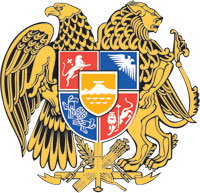 ՀԱՅԱՍՏԱՆԻ ՀԱՆՐԱՊԵՏՈՒԹՅԱՆ  ԿԱՌԱՎԱՐՈՒԹՅՈՒՆՈ  Ր  Ո  Շ  Ո Ւ  Մ29 նոյեմբերի 2021 թվականի  N              - Ն«ՀԱՅԱՍՏԱՆԻ  ՀԱՆՐԱՊԵՏՈՒԹՅԱՆ 2021 ԹՎԱԿԱՆԻ ՊԵՏԱԿԱՆ ԲՅՈՒՋԵԻ ՄԱՍԻՆ»  ՕՐԵՆՔՈՒՄ  ՎԵՐԱԲԱՇԽՈՒՄ ԵՎ ՀԱՅԱՍՏԱՆԻ ՀԱՆՐԱՊԵՏՈՒԹՅԱՆ ԿԱՌԱՎԱՐՈՒԹՅԱՆ 2020 ԹՎԱԿԱՆԻ ԴԵԿՏԵՄԲԵՐԻ 30-Ի N 2215-Ն ՈՐՈՇՄԱՆ ՄԵՋ  
                                       ՓՈՓՈԽՈՒԹՅՈՒՆՆԵՐ ԿԱՏԱՐԵԼՈՒ ՄԱՍԻՆ---------------------------------------------------------------------------------------------------------------------------------------------«Հայաստանի Հանրապետության բյուջետային համակարգի մասին» Հայաստանի Հանրապետության օրենքի 23-րդ հոդվածի 3-րդ մասին և «Նորմատիվ իրավական ակտերի մասին» Հայաստանի Հանրապետության օրենքի 33-րդ հոդվածին համապատասխան` Հայաստանի Հանրապետության կառավարությունը    ո ր ո շ ու մ     է.1. «Հայաստանի Հանրապետության 2021 թվականի պետական բյուջեի մասին» Հայաստանի Հանրապետության օրենքի N 1 հավելվածի N 2 աղյուսակում կատարել վերաբաշխում և Հայաստանի Հանրապետության կառավարության 2020 թվականի դեկտեմբերի 30-ի «Հայաստանի Հանրապետության 2021 թվականի պետական բյուջեի կատարումն ապահովող միջոցառումների մասին» N 2215-Ն որոշման NN 3, 4, 5, 9 և 9.1 հավելվածներում կատարել փոփոխություններ` համաձայն  NN 1, 2, 3 և 4 հավելվածների:2. Սույն որոշումն ուժի մեջ է մտնում պաշտոնական հրապարակմանը հաջորդող օրվանից:ՀԱՅԱՍՏԱՆԻ  ՀԱՆՐԱՊԵՏՈՒԹՅԱՆ         	  		  ՎԱՐՉԱՊԵՏ					          Ն. ՓԱՇԻՆՅԱՆԵրևանՀավելված N 1												       		    ՀՀ կառավարության 2021 թվականի 												 	 	    նոյեմբերի 29-ի N            - Ն որոշմանՀԱՅԱՍՏԱՆԻ  ՀԱՆՐԱՊԵՏՈՒԹՅԱՆ  ՎԱՐՉԱՊԵՏԻ ԱՇԽԱՏԱԿԱԶՄԻ   		   ՂԵԿԱՎԱՐ	                                                      				Ա. ՀԱՐՈՒԹՅՈՒՆՅԱՆՀավելված N 2												       		    ՀՀ կառավարության 2021 թվականի 												 	 	    նոյեմբերի 29-ի N            - Ն որոշմանՀԱՅԱՍՏԱՆԻ  ՀԱՆՐԱՊԵՏՈՒԹՅԱՆ  ՎԱՐՉԱՊԵՏԻ ԱՇԽԱՏԱԿԱԶՄԻ   		   ՂԵԿԱՎԱՐ	                                                      				Ա. ՀԱՐՈՒԹՅՈՒՆՅԱՆՀավելված N 3												       		    ՀՀ կառավարության 2021 թվականի 												 	 	    նոյեմբերի 29-ի N            - Ն որոշմանՀԱՅԱՍՏԱՆԻ  ՀԱՆՐԱՊԵՏՈՒԹՅԱՆ  ՎԱՐՉԱՊԵՏԻ ԱՇԽԱՏԱԿԱԶՄԻ   		   ՂԵԿԱՎԱՐ	                                                      				Ա. ՀԱՐՈՒԹՅՈՒՆՅԱՆՀավելված N 4												       		    ՀՀ կառավարության 2021 թվականի 												 	 	    նոյեմբերի 29-ի N            - Ն որոշմանՀԱՅԱՍՏԱՆԻ  ՀԱՆՐԱՊԵՏՈՒԹՅԱՆ  ՎԱՐՉԱՊԵՏԻ ԱՇԽԱՏԱԿԱԶՄԻ   			   ՂԵԿԱՎԱՐ	                                                      				Ա. ՀԱՐՈՒԹՅՈՒՆՅԱՆ«ՀԱՅԱՍՏԱՆԻ ՀԱՆՐԱՊԵՏՈՒԹՅԱՆ 2021 ԹՎԱԿԱՆԻ ՊԵՏԱԿԱՆ ԲՅՈՒՋԵԻ ՄԱՍԻՆ» ՕՐԵՆՔԻ  N 1 ՀԱՎԵԼՎԱԾԻ N 2 ԱՂՅՈՒՍԱԿՈՒՄ ԿԱՏԱՐՎՈՂ ՎԵՐԱԲԱՇԽՈՒՄԸ ԵՎ ՀԱՅԱՍՏԱՆԻ ՀԱՆՐԱՊԵՏՈՒԹՅԱՆ ԿԱՌԱՎԱՐՈՒԹՅԱՆ 2020 ԹՎԱԿԱՆԻ ԴԵԿՏԵՄԲԵՐԻ 30-Ի N 2215-Ն ՈՐՈՇՄԱՆ N 5 ՀԱՎԵԼՎԱԾԻ N 1 ԱՂՅՈՒՍԱԿՈՒՄ ԿԱՏԱՐՎՈՂ ՓՈՓՈԽՈՒԹՅՈՒՆՆԵՐԸ «ՀԱՅԱՍՏԱՆԻ ՀԱՆՐԱՊԵՏՈՒԹՅԱՆ 2021 ԹՎԱԿԱՆԻ ՊԵՏԱԿԱՆ ԲՅՈՒՋԵԻ ՄԱՍԻՆ» ՕՐԵՆՔԻ  N 1 ՀԱՎԵԼՎԱԾԻ N 2 ԱՂՅՈՒՍԱԿՈՒՄ ԿԱՏԱՐՎՈՂ ՎԵՐԱԲԱՇԽՈՒՄԸ ԵՎ ՀԱՅԱՍՏԱՆԻ ՀԱՆՐԱՊԵՏՈՒԹՅԱՆ ԿԱՌԱՎԱՐՈՒԹՅԱՆ 2020 ԹՎԱԿԱՆԻ ԴԵԿՏԵՄԲԵՐԻ 30-Ի N 2215-Ն ՈՐՈՇՄԱՆ N 5 ՀԱՎԵԼՎԱԾԻ N 1 ԱՂՅՈՒՍԱԿՈՒՄ ԿԱՏԱՐՎՈՂ ՓՈՓՈԽՈՒԹՅՈՒՆՆԵՐԸ «ՀԱՅԱՍՏԱՆԻ ՀԱՆՐԱՊԵՏՈՒԹՅԱՆ 2021 ԹՎԱԿԱՆԻ ՊԵՏԱԿԱՆ ԲՅՈՒՋԵԻ ՄԱՍԻՆ» ՕՐԵՆՔԻ  N 1 ՀԱՎԵԼՎԱԾԻ N 2 ԱՂՅՈՒՍԱԿՈՒՄ ԿԱՏԱՐՎՈՂ ՎԵՐԱԲԱՇԽՈՒՄԸ ԵՎ ՀԱՅԱՍՏԱՆԻ ՀԱՆՐԱՊԵՏՈՒԹՅԱՆ ԿԱՌԱՎԱՐՈՒԹՅԱՆ 2020 ԹՎԱԿԱՆԻ ԴԵԿՏԵՄԲԵՐԻ 30-Ի N 2215-Ն ՈՐՈՇՄԱՆ N 5 ՀԱՎԵԼՎԱԾԻ N 1 ԱՂՅՈՒՍԱԿՈՒՄ ԿԱՏԱՐՎՈՂ ՓՈՓՈԽՈՒԹՅՈՒՆՆԵՐԸ «ՀԱՅԱՍՏԱՆԻ ՀԱՆՐԱՊԵՏՈՒԹՅԱՆ 2021 ԹՎԱԿԱՆԻ ՊԵՏԱԿԱՆ ԲՅՈՒՋԵԻ ՄԱՍԻՆ» ՕՐԵՆՔԻ  N 1 ՀԱՎԵԼՎԱԾԻ N 2 ԱՂՅՈՒՍԱԿՈՒՄ ԿԱՏԱՐՎՈՂ ՎԵՐԱԲԱՇԽՈՒՄԸ ԵՎ ՀԱՅԱՍՏԱՆԻ ՀԱՆՐԱՊԵՏՈՒԹՅԱՆ ԿԱՌԱՎԱՐՈՒԹՅԱՆ 2020 ԹՎԱԿԱՆԻ ԴԵԿՏԵՄԲԵՐԻ 30-Ի N 2215-Ն ՈՐՈՇՄԱՆ N 5 ՀԱՎԵԼՎԱԾԻ N 1 ԱՂՅՈՒՍԱԿՈՒՄ ԿԱՏԱՐՎՈՂ ՓՈՓՈԽՈՒԹՅՈՒՆՆԵՐԸ (հազ. դրամ)
Ծրագրային դասիչը
Ծրագրային դասիչըԲյուջետային հատկացումների գլխավոր կարգադրիչների, ծրագրերի և միջոցառումների անվանումներըՑուցանիշների փոփոխությունը ավելացումները նշված են դրական նշանով, իսկ նվազեցումները՝ փակագծերումծրագիրըմիջոցառումըԲյուջետային հատկացումների գլխավոր կարգադրիչների, ծրագրերի և միջոցառումների անվանումներըտարի ԸՆԴԱՄԵՆԸ0.0 ՀՀ  աշխատանքի և սոցիալական հարցերի նախարարություն3,356,900.0 Ծրագրի անվանումը3,356,900.01082 Սոցիալական աջակցություն անաշխատունակության դեպքում Ծրագրի նպատակը Կորցրած եկամուտների մասնակի փոխհատուցում Վերջնական արդյունքի նկարագրությունը Անաշխատունակության հետևանքով եկամտի կորստի մասնակի փոխհատուցման ապահովումԾրագրի միջոցառումներԾրագրի միջոցառումներԾրագրի միջոցառումներ12001 Միջոցառման անվանումը2,544,700.0 Ժամանակավոր անաշխատունակության դեպքում նպաստ Միջոցառման նկարագրությունըԺամանակավոր անաշխատունակության դեպքում  (հիվանդության, ընտանիքի հիվանդ անդամի խնամքի և օրենքով սահմանված այլ պատճ. առաջացած) վարձու աշխատողներին, նոտարներին և անհատ ձեռնարկատերերին ժամանակավոր անաշխատունակության նպաստի վճարում Միջոցառման տեսակը Տրանսֆերտների տրամադրում12002 Միջոցառման անվանումը812,200.0 Մայրության նպաստ Միջոցառման նկարագրությունը Մայրության նպաստի տրամադրում աշխատող և չաշխատող անձանց Միջոցառման տեսակը Տրանսֆերտների տրամադրում ՀՀ ֆինանսների նախարարություն(3,356,900.0)1006 Ծրագրի անվանումը(3,356,900.0) Պետական պարտքի կառավարում Ծրագրի նպատակը Կառավարության ֆինանսական կարիքների բավարարման մշտական հնարավորության ապահովումը` երկարաժամկետ հատվածում նվազեցնելով պարտքի սպասարկման մեծությունը Վերջնական արդյունքի նկարագրությունը Կառավարության պարտքի օպտիմալ կառուցվածքի ձևավորում՝ հաշվի առնելով պոտենցիալ ռիսկերըԾրագրի միջոցառումներԾրագրի միջոցառումներԾրագրի միջոցառումներ13001 Միջոցառման անվանումը(3,356,900.0) Կառավարության պարտքի սպասարկում Միջոցառման նկարագրությունը Կառավարության պարտքի սպասարկում (տոկոսավճարներ) Միջոցառման տեսակը Ֆինանսավորման ծախսերի իրականացումՀԱՅԱՍՏԱՆԻ ՀԱՆՐԱՊԵՏՈՒԹՅԱՆ ԿԱՌԱՎԱՐՈՒԹՅԱՆ 2020 ԹՎԱԿԱՆԻ ԴԵԿՏԵՄԲԵՐԻ 30-Ի N 2215-Ն ՈՐՈՇՄԱՆ  NN 3 ԵՎ 4 ՀԱՎԵԼՎԱԾՆԵՐՈՒՄ  ԿԱՏԱՐՎՈՂ ՓՈՓՈԽՈՒԹՅՈՒՆՆԵՐԸ ՀԱՅԱՍՏԱՆԻ ՀԱՆՐԱՊԵՏՈՒԹՅԱՆ ԿԱՌԱՎԱՐՈՒԹՅԱՆ 2020 ԹՎԱԿԱՆԻ ԴԵԿՏԵՄԲԵՐԻ 30-Ի N 2215-Ն ՈՐՈՇՄԱՆ  NN 3 ԵՎ 4 ՀԱՎԵԼՎԱԾՆԵՐՈՒՄ  ԿԱՏԱՐՎՈՂ ՓՈՓՈԽՈՒԹՅՈՒՆՆԵՐԸ ՀԱՅԱՍՏԱՆԻ ՀԱՆՐԱՊԵՏՈՒԹՅԱՆ ԿԱՌԱՎԱՐՈՒԹՅԱՆ 2020 ԹՎԱԿԱՆԻ ԴԵԿՏԵՄԲԵՐԻ 30-Ի N 2215-Ն ՈՐՈՇՄԱՆ  NN 3 ԵՎ 4 ՀԱՎԵԼՎԱԾՆԵՐՈՒՄ  ԿԱՏԱՐՎՈՂ ՓՈՓՈԽՈՒԹՅՈՒՆՆԵՐԸ ՀԱՅԱՍՏԱՆԻ ՀԱՆՐԱՊԵՏՈՒԹՅԱՆ ԿԱՌԱՎԱՐՈՒԹՅԱՆ 2020 ԹՎԱԿԱՆԻ ԴԵԿՏԵՄԲԵՐԻ 30-Ի N 2215-Ն ՈՐՈՇՄԱՆ  NN 3 ԵՎ 4 ՀԱՎԵԼՎԱԾՆԵՐՈՒՄ  ԿԱՏԱՐՎՈՂ ՓՈՓՈԽՈՒԹՅՈՒՆՆԵՐԸ ՀԱՅԱՍՏԱՆԻ ՀԱՆՐԱՊԵՏՈՒԹՅԱՆ ԿԱՌԱՎԱՐՈՒԹՅԱՆ 2020 ԹՎԱԿԱՆԻ ԴԵԿՏԵՄԲԵՐԻ 30-Ի N 2215-Ն ՈՐՈՇՄԱՆ  NN 3 ԵՎ 4 ՀԱՎԵԼՎԱԾՆԵՐՈՒՄ  ԿԱՏԱՐՎՈՂ ՓՈՓՈԽՈՒԹՅՈՒՆՆԵՐԸ ՀԱՅԱՍՏԱՆԻ ՀԱՆՐԱՊԵՏՈՒԹՅԱՆ ԿԱՌԱՎԱՐՈՒԹՅԱՆ 2020 ԹՎԱԿԱՆԻ ԴԵԿՏԵՄԲԵՐԻ 30-Ի N 2215-Ն ՈՐՈՇՄԱՆ  NN 3 ԵՎ 4 ՀԱՎԵԼՎԱԾՆԵՐՈՒՄ  ԿԱՏԱՐՎՈՂ ՓՈՓՈԽՈՒԹՅՈՒՆՆԵՐԸ ՀԱՅԱՍՏԱՆԻ ՀԱՆՐԱՊԵՏՈՒԹՅԱՆ ԿԱՌԱՎԱՐՈՒԹՅԱՆ 2020 ԹՎԱԿԱՆԻ ԴԵԿՏԵՄԲԵՐԻ 30-Ի N 2215-Ն ՈՐՈՇՄԱՆ  NN 3 ԵՎ 4 ՀԱՎԵԼՎԱԾՆԵՐՈՒՄ  ԿԱՏԱՐՎՈՂ ՓՈՓՈԽՈՒԹՅՈՒՆՆԵՐԸ (հազ. դրամ)Գործառական դասիչըԳործառական դասիչըԳործառական դասիչը
Ծրագրային դասիչը
Ծրագրային դասիչըԲյուջետային ծախսերի գործառական դասակարգման բաժինների, խմբերի և դասերի, բյուջետային ծրագրերի միջոցառումների, բյուջետային հատկացումների գլխավոր կարգադրիչների անվանումներըՑուցանիշների փոփոխությունը ավելացումները նշված են դրական նշանով, իսկ նվազեցումները՝ փակագծերումբաժինըխումբըդասըծրագիրըմիջոցառումըԲյուջետային ծախսերի գործառական դասակարգման բաժինների, խմբերի և դասերի, բյուջետային ծրագրերի միջոցառումների, բյուջետային հատկացումների գլխավոր կարգադրիչների անվանումներըտարի ԸՆԴԱՄԵՆԸ՝ ԾԱԽՍԵՐ0.0  այդ թվում`10 ՍՈՑԻԱԼԱԿԱՆ ՊԱՇՏՊԱՆՈՒԹՅՈՒՆ3,356,900.0 այդ թվում`04 Ընտանիքի անդամներ և զավակներ812,200.0 այդ թվում`01 Ընտանիքի անդամներ և զավակներ812,200.0 այդ թվում` ՀՀ աշխատանքի և սոցիալական հարցերի նախարարություն812,200.01082 Սոցիալական աջակցություն անաշխատունակության դեպքում812,200.0 այդ թվում`812,200.012002 Մայրության նպաստ812,200.0 այդ թվում` ըստ կատարողների ՀՀ աշխատանքի և սոցիալական հարցերի նախարարության միասնական սոցիալական ծառայություն812,200.0 այդ թվում` բյուջետային ծախսերի տնտեսագիտական դասակարգման հոդվածներ812,200.0 ԸՆԴԱՄԵՆԸ՝ ԾԱԽՍԵՐ812,200.0 ԸՆԹԱՑԻԿ ԾԱԽՍԵՐ812,200.0 ՍՈՑԻԱԼԱԿԱՆ  ՆՊԱՍՏՆԵՐ ԵՎ ԿԵՆՍԱԹՈՇԱԿՆԵՐ812,200.0 Սոցիալական օգնության դրամական արտահայտությամբ նպաստներ (բյուջեից)812,200.0 - Մայրության նպաստներ բյուջեից812,200.009 Սոցիալական պաշտպանություն (այլ դասերին չպատկանող)2,544,700.0 այդ թվում`02 Սոցիալական պաշտպանությանը տրամադրվող օժանդակ ծառայություններ (այլ դասերին չպատկանող)2,544,700.0 այդ թվում` ՀՀ աշխատանքի և սոցիալական հարցերի նախարարություն2,544,700.01082 Սոցիալական աջակցություն անաշխատունակության դեպքում 2,544,700.0 այդ թվում`12001 Ժամանակավոր անաշխատունակության դեպքում նպաստ2,544,700.0 այդ թվում` ըստ կատարողների ՀՀ աշխատանքի և սոցիալական հարցերի նախարարության միասնական սոցիալական ծառայություն2,544,700.0 այդ թվում` բյուջետային ծախսերի տնտեսագիտական դասակարգման հոդվածներ ԸՆԴԱՄԵՆԸ՝ ԾԱԽՍԵՐ2,544,700.0 ԸՆԹԱՑԻԿ ԾԱԽՍԵՐ2,544,700.0 ՍՈՑԻԱԼԱԿԱՆ  ՆՊԱՍՏՆԵՐ ԵՎ ԿԵՆՍԱԹՈՇԱԿՆԵՐ2,544,700.0 Սոցիալական օգնության դրամական արտահայտությամբ նպաստներ (բյուջեից)2,544,700.0 - Հիվանդության և հաշմանդամության նպաստներ բյուջեից2,544,700.001 ԸՆԴՀԱՆՈՒՐ ԲՆՈՒՅԹԻ ՀԱՆՐԱՅԻՆ ԾԱՌԱՅՈՒԹՅՈՒՆՆԵՐ(3,356,900.0) այդ թվում`07 Պետական պարտքի գծով գործառնություններ(3,356,900.0) այդ թվում`01 Պետական պարտքի գծով գործառնություններ(3,356,900.0) այդ թվում`1006 Պետական պարտքի կառավարում(3,356,900.0) այդ թվում` ըստ կատարողների13001 Կառավարության պարտքի սպասարկում(3,356,900.0) այդ թվում` ըստ կատարողների ՀՀ ֆինանսների նախարարություն(3,356,900.0) այդ թվում` բյուջետային ծախսերի տնտեսագիտական դասակարգման հոդվածներ(3,356,900.0) ԸՆԴԱՄԵՆԸ՝ ԾԱԽՍԵՐ(3,356,900.0) ԸՆԹԱՑԻԿ ԾԱԽՍԵՐ(3,356,900.0) ՏՈԿՈՍԱՎՃԱՐՆԵՐ(3,356,900.0) - Ներքին տոկոսավճարներ(3,356,900.0)
 ՀԱՅԱՍՏԱՆԻ ՀԱՆՐԱՊԵՏՈՒԹՅԱՆ ԿԱՌԱՎԱՐՈՒԹՅԱՆ 2020 ԹՎԱԿԱՆԻ ԴԵԿՏԵՄԲԵՐԻ 30-Ի N 2215-Ն ՈՐՈՇՄԱՆ N 9 ՀԱՎԵԼՎԱԾԻ NN 9.16 ԵՎ 9.18 ԱՂՅՈՒՍԱԿՆԵՐՈՒՄ ԿԱՏԱՐՎՈՂ ՓՈՓՈԽՈՒԹՅՈՒՆՆԵՐԸ 
 ՀԱՅԱՍՏԱՆԻ ՀԱՆՐԱՊԵՏՈՒԹՅԱՆ ԿԱՌԱՎԱՐՈՒԹՅԱՆ 2020 ԹՎԱԿԱՆԻ ԴԵԿՏԵՄԲԵՐԻ 30-Ի N 2215-Ն ՈՐՈՇՄԱՆ N 9 ՀԱՎԵԼՎԱԾԻ NN 9.16 ԵՎ 9.18 ԱՂՅՈՒՍԱԿՆԵՐՈՒՄ ԿԱՏԱՐՎՈՂ ՓՈՓՈԽՈՒԹՅՈՒՆՆԵՐԸ 
 ՀԱՅԱՍՏԱՆԻ ՀԱՆՐԱՊԵՏՈՒԹՅԱՆ ԿԱՌԱՎԱՐՈՒԹՅԱՆ 2020 ԹՎԱԿԱՆԻ ԴԵԿՏԵՄԲԵՐԻ 30-Ի N 2215-Ն ՈՐՈՇՄԱՆ N 9 ՀԱՎԵԼՎԱԾԻ NN 9.16 ԵՎ 9.18 ԱՂՅՈՒՍԱԿՆԵՐՈՒՄ ԿԱՏԱՐՎՈՂ ՓՈՓՈԽՈՒԹՅՈՒՆՆԵՐԸ Հայաստանի Հանրապետության աշխատանքի և սոցիալական հարցերի նախարարությունՀայաստանի Հանրապետության աշխատանքի և սոցիալական հարցերի նախարարությունՀայաստանի Հանրապետության աշխատանքի և սոցիալական հարցերի նախարարությունՄԱՍ 2. ՊԵՏԱԿԱՆ ՄԱՐՄՆԻ ԳԾՈՎ ԱՐԴՅՈՒՆՔԱՅԻՆ (ԿԱՏԱՐՈՂԱԿԱՆ) ՑՈՒՑԱՆԻՇՆԵՐԸՄԱՍ 2. ՊԵՏԱԿԱՆ ՄԱՐՄՆԻ ԳԾՈՎ ԱՐԴՅՈՒՆՔԱՅԻՆ (ԿԱՏԱՐՈՂԱԿԱՆ) ՑՈՒՑԱՆԻՇՆԵՐԸՄԱՍ 2. ՊԵՏԱԿԱՆ ՄԱՐՄՆԻ ԳԾՈՎ ԱՐԴՅՈՒՆՔԱՅԻՆ (ԿԱՏԱՐՈՂԱԿԱՆ) ՑՈՒՑԱՆԻՇՆԵՐԸ Ծրագրի դասիչը Միջոցառման անվանումը1082 Սոցիալական աջակցություն անաշխատունակության դեպքում  Ծրագրի միջոցառումները  Ծրագրի միջոցառումները  Ծրագրի դասիչը 1082 Ցուցանիշների փոփոխությունը ավելացումները նշված են դրական նշանով Միջոցառման դասիչը 12001  տարի  Միջոցառման անվանումը Ժամանակավոր անաշխատունակության դեպքում նպաստ  ՆկարագրությունըԺամանակավոր անաշխատունակության դեպքում  (հիվանդության, ընտանիքի հիվանդ անդամի խնամքի և օրենքով սահմանված այլ պատճ. առաջացած) վարձու աշխատողներին, նոտարներին և անհատ ձեռնարկատերերին ժամանակավոր անաշխատունակության նպաստի վճարում  Միջոցառման տեսակը Տրանսֆերտների տրամադրում  Շահառուների ընտրության չափանիշները   Օրենքով սահմանված կարգով ու չափով եկամտային հարկ (շահութահարկ)  վճարած վարձու աշխատողներ, նոտարներ և անհատ ձեռնարկատերեր  Արդյունքի չափորոշիչներ  Արդյունքի չափորոշիչներ   Ժամանակավոր անաշխատունակության օրերի թիվ, օր   Ժամանակավոր անաշխատունակության օրերի թիվ, օր 920,658 Միջոցառման վրա կատարվող ծախսը (հազ. դրամ) Միջոցառման վրա կատարվող ծախսը (հազ. դրամ)2,544,700.0 Ծրագրի դասիչը 1082 Ցուցանիշների փոփոխությունը ավելացումները նշված են դրական նշանով Միջոցառման դասիչը 12002  տարի  Միջոցառման անվանումը Մայրության նպաստ  Նկարագրությունը Մայրության նպաստի տրամադրում աշխատող և չաշխատող անձանց  Միջոցառման տեսակը Տրանսֆերտների տրամադրում  Շահառուների ընտրության չափանիշները  Հղիության և ծննդաբերության արձակուրդի իրավունք ունեցող անձինք՝ անկախ աշխատանքային կարգավիճակից  Արդյունքի չափորոշիչներ  Արդյունքի չափորոշիչներ  Հղիության և ծննդաբերության արձակուրդի օրերի թիվ, օր  Հղիության և ծննդաբերության արձակուրդի օրերի թիվ, օր 104,248 Մայրության նպաստ ստացող աշխատող անձանց թիվ, մարդ  Մայրության նպաստ ստացող աշխատող անձանց թիվ, մարդ 745 Միջոցառման վրա կատարվող ծախսը (հազ. դրամ) Միջոցառման վրա կատարվող ծախսը (հազ. դրամ)812,200.0 ՀՀ ֆինանսների նախարարություն  Ծրագրի դասիչը  Ծրագրի անվանումը 1006 Պետական պարտքի կառավարում  Ծրագրի միջոցառումները  Ծրագրի դասիչը 1006 Ցուցանիշների փոփոխությունը նվազեցումները նշված են փակագծերում Միջոցառման դասիչը 13001  տարի  Միջոցառման անվանումը Կառավարության պարտքի սպասարկում  Նկարագրությունը Կառավարության պարտքի սպասարկում (տոկոսավճարներ)  Միջոցառման տեսակը Ֆինանսավորման ծախսերի իրականացում  Ծառայությունը մատուցող կազմակերպության (կազմակերպությունների) անվանումը (անվանումները)  ՀՀ ֆինանսների նախարարություն  Արդյունքի չափորոշիչներ  Արդյունքի չափորոշիչներ  Միջոցառման վրա կատարվող ծախսը (հազ. դրամ) Միջոցառման վրա կատարվող ծախսը (հազ. դրամ)(3,356,900.00)ՀԱՅԱՍՏԱՆԻ ՀԱՆՐԱՊԵՏՈՒԹՅԱՆ ԿԱՌԱՎԱՐՈՒԹՅԱՆ 2020 ԹՎԱԿԱՆԻ ԴԵԿՏԵՄԲԵՐԻ 30-Ի N 2215-Ն ՈՐՈՇՄԱՆ N 9.1 ՀԱՎԵԼՎԱԾԻ  NN 9.1.20  ԵՎ 9.1.18 ԱՂՅՈՒՍԱԿՆԵՐՈՒՄ ԿԱՏԱՐՎՈՂ ՓՈՓՈԽՈՒԹՅՈՒՆՆԵՐԸ ՀԱՅԱՍՏԱՆԻ ՀԱՆՐԱՊԵՏՈՒԹՅԱՆ ԿԱՌԱՎԱՐՈՒԹՅԱՆ 2020 ԹՎԱԿԱՆԻ ԴԵԿՏԵՄԲԵՐԻ 30-Ի N 2215-Ն ՈՐՈՇՄԱՆ N 9.1 ՀԱՎԵԼՎԱԾԻ  NN 9.1.20  ԵՎ 9.1.18 ԱՂՅՈՒՍԱԿՆԵՐՈՒՄ ԿԱՏԱՐՎՈՂ ՓՈՓՈԽՈՒԹՅՈՒՆՆԵՐԸ ՀԱՅԱՍՏԱՆԻ ՀԱՆՐԱՊԵՏՈՒԹՅԱՆ ԿԱՌԱՎԱՐՈՒԹՅԱՆ 2020 ԹՎԱԿԱՆԻ ԴԵԿՏԵՄԲԵՐԻ 30-Ի N 2215-Ն ՈՐՈՇՄԱՆ N 9.1 ՀԱՎԵԼՎԱԾԻ  NN 9.1.20  ԵՎ 9.1.18 ԱՂՅՈՒՍԱԿՆԵՐՈՒՄ ԿԱՏԱՐՎՈՂ ՓՈՓՈԽՈՒԹՅՈՒՆՆԵՐԸ  ՀՀ աշխատանքի և սոցիալական հարցերի նախարարության միասնական սոցիալական ծառայություն ՀՀ աշխատանքի և սոցիալական հարցերի նախարարության միասնական սոցիալական ծառայություն ՀՀ աշխատանքի և սոցիալական հարցերի նախարարության միասնական սոցիալական ծառայությունՄԱՍ 1. ՊԵՏԱԿԱՆ ՄԱՐՄՆԻ ԳԾՈՎ ԱՐԴՅՈՒՆՔԱՅԻՆ (ԿԱՏԱՐՈՂԱԿԱՆ) ՑՈՒՑԱՆԻՇՆԵՐԸՄԱՍ 1. ՊԵՏԱԿԱՆ ՄԱՐՄՆԻ ԳԾՈՎ ԱՐԴՅՈՒՆՔԱՅԻՆ (ԿԱՏԱՐՈՂԱԿԱՆ) ՑՈՒՑԱՆԻՇՆԵՐԸՄԱՍ 1. ՊԵՏԱԿԱՆ ՄԱՐՄՆԻ ԳԾՈՎ ԱՐԴՅՈՒՆՔԱՅԻՆ (ԿԱՏԱՐՈՂԱԿԱՆ) ՑՈՒՑԱՆԻՇՆԵՐԸ Ծրագրի դասիչը Միջոցառման անվանումը1082 Սոցիալական աջակցություն անաշխատունակության դեպքում  Ծրագրի միջոցառումները  Ծրագրի միջոցառումները  Ծրագրի դասիչը 1082 Ցուցանիշների փոփոխությունը ավելացումները նշված են դրական նշանով Միջոցառման դասիչը 12001  տարի  Միջոցառման անվանումը Ժամանակավոր անաշխատունակության դեպքում նպաստ  ՆկարագրությունըԺամանակավոր անաշխատունակության դեպքում  (հիվանդության, ընտանիքի հիվանդ անդամի խնամքի և օրենքով սահմանված այլ պատճ. առաջացած) վարձու աշխատողներին, նոտարներին և անհատ ձեռնարկատերերին ժամանակավոր անաշխատունակության նպաստի վճարում  Միջոցառման տեսակը Տրանսֆերտների տրամադրում  Շահառուների ընտրության չափանիշները  Օրենքով սահմանված կարգով ու չափով եկամտային հարկ (շահութահարկ)  վճարած վարձու աշխատողներ, նոտարներ և անհատ ձեռնարկատերեր  Արդյունքի չափորոշիչներ  Արդյունքի չափորոշիչներ   Ժամանակավոր անաշխատունակության օրերի թիվ, օր   Ժամանակավոր անաշխատունակության օրերի թիվ, օր 920,658 Միջոցառման վրա կատարվող ծախսը (հազ. դրամ) Միջոցառման վրա կատարվող ծախսը (հազ. դրամ)2,544,700.0 Ծրագրի դասիչը 1082 Ցուցանիշների փոփոխությունը ավելացումները նշված են դրական նշանով Միջոցառման դասիչը 12002  տարի  Միջոցառման անվանումը Մայրության նպաստ  Նկարագրությունը Մայրության նպաստի տրամադրում աշխատող և չաշխատող անձանց  Միջոցառման տեսակը Տրանսֆերտների տրամադրում  Շահառուների ընտրության չափանիշները  Հղիության և ծննդաբերության արձակուրդի իրավունք ունեցող անձինք՝ անկախ աշխատանքային կարգավիճակից  Արդյունքի չափորոշիչներ  Արդյունքի չափորոշիչներ  Հղիության և ծննդաբերության արձակուրդի օրերի թիվ, օր  Հղիության և ծննդաբերության արձակուրդի օրերի թիվ, օր 104,248 Մայրության նպաստ ստացող աշխատող անձանց թիվ, մարդ  Մայրության նպաստ ստացող աշխատող անձանց թիվ, մարդ 745 Միջոցառման վրա կատարվող ծախսը (հազ. դրամ) Միջոցառման վրա կատարվող ծախսը (հազ. դրամ)812,200.0 ՀՀ ֆինանսների նախարարություն  Ծրագրի դասիչը  Ծրագրի անվանումը  1006  Պետական պարտքի կառավարում  Ծրագրի միջոցառումները  Ծրագրի դասիչը 1006 Ցուցանիշների փոփոխությունը նվազեցումները նշված են փակագծերում Միջոցառման դասիչը 13001  տարի  Միջոցառման անվանումը Կառավարության պարտքի սպասարկում  Նկարագրությունը Կառավարության պարտքի սպասարկում (տոկոսավճարներ)  Միջոցառման տեսակը Ֆինանսավորման ծախսերի իրականացում  Ծառայությունը մատուցող կազմակերպության (կազմակերպությունների) անվանումը (անվանումները)  ՀՀ ֆինանսների նախարարություն  Արդյունքի չափորոշիչներ  Արդյունքի չափորոշիչներ  Միջոցառման վրա կատարվող ծախսը (հազ. դրամ) Միջոցառման վրա կատարվող ծախսը (հազ. դրամ)(3,356,900.00)